Управление по физической культуре и спорту мэрии города ЯрославляЯрославская областная общественная организация «Федерация лёгкой атлетики Ярославской области»ОТКРЫТЫЙ КУБОК ГОРОДА ЯРОСЛАВЛЯ ПО БЕГУ В ПОМЕЩЕНИИ СРЕДИ СПОРТИВНЫХ ШКОЛ  (юноши, девушки до 18 лет (01-02 г.р.), юноши и девушки 2003-2004 г.р.)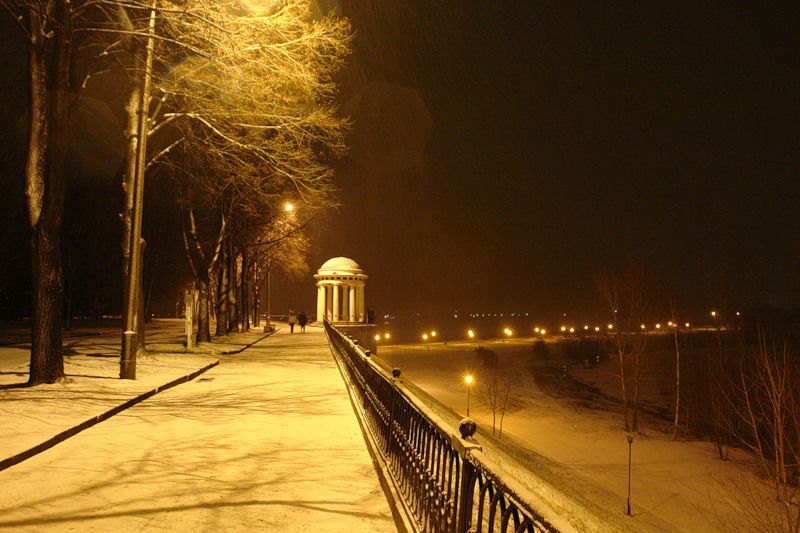 г. Ярославль, л/а манеж «Ярославль»18 марта 2018 годаГЛАВНАЯ СУДЕЙСКАЯ КОЛЛЕГИЯОТКРЫТЫЙ КУБОК ГОРОДА ЯРОСЛАВЛЯ ПО БЕГУ В ПОМЕЩЕНИИ СРЕДИ СПОРТИВНЫХ ШКОЛ г. Ярославль, л/а манеж «Ярославль»                                                                               18 марта 2018 годаГлавный судья, ССВК								С.А. ТюленевПрезидент ЯООО «Федерация лёгкой атлетики»                		Е.Н. ХрущевГлавный судья соревнованийТЮЛЕНЕВ С.А.  ССВК              г. ЯрославльГлавный секретарь соревнованийТАРАКАНОВА Ю.Ф.    ССВКг. ЯрославльЗам. главного судьи   ИЗВЕКОВ А.В.  ССВК           г. ЯрославльЗам. главного секретаря   ХРУЩЕВА Л.В.ССВКг. ЯрославльРефери:БегЗВЕРЕВ В.Н.   СС1Кг. РыбинскКоординатор стартаВИДМАНОВА Ю.В.СС1Кг. ЯрославльСудья - информаторКУКСА О.П.СС1Кг. ЯрославльРуководитель видео финишаХРУЩЕВ И.Е.СС1Кг. Ярославль